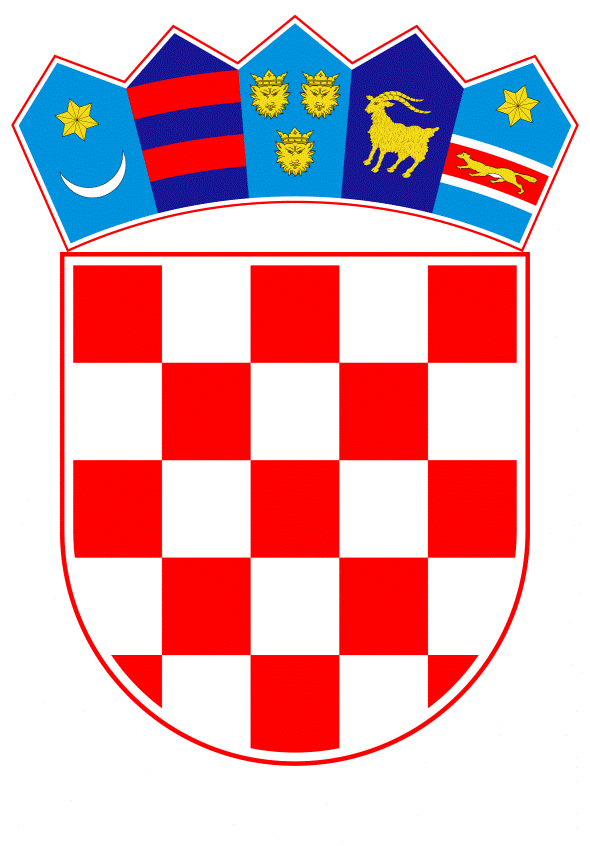 VLADA REPUBLIKE HRVATSKEZagreb, 22. kolovoza 2019.______________________________________________________________________________________________________________________________________________________________________________________________________________________________VLADA REPUBLIKE HRVATSKE						PRIJEDLOGNa temelju članka  8. i 31. stavka 2. Zakona o Vladi Republike Hrvatske (''Narodne novine'', broj 150/11, 119/14, 93/16 i 116/18), te članka 96. stavka 1. Zakona o hrvatskim braniteljima iz Domovinskog rata i članovima njihovih obitelji (''Narodne novine'', broj 121/17), Vlada Republike Hrvatske je na sjednici održanoj ______________________ donijela:ODLUKUo prijenosu prava upravljanja stanovima i kućom u vlasništvuRepublike Hrvatske na Ministarstvo hrvatskih braniteljaI.Na Ministarstvo hrvatskih branitelja prenosi se pravo upravljanja stanovima i kućom u vlasništvu Republike Hrvatske koje koriste hrvatski ratni vojni invalidi iz Domovinskog rata (u daljnjem tekstu: HRVI iz Domovinskog rata), hrvatski branitelji i dragovoljci iz Domovinskog rata i član uže obitelji umrlog HRVI  iz Domovinskog rata i to:Stan u Osijeku, Martina Divalta 133, na II. katu, površine 28,86 m², koji se nalazi u stambenoj zgradi izgrađenoj na z.k. čestici br. 6982/1, broj poduloška 20814, broj z.k. uloška: 9202, Knjiga PU: Osijek, pod dosadašnjim upravljanjem Ministarstva državne imovine, a radi stambenog zbrinjavanja Tomice Medvedeca, rođenog 2. siječnja 1970. godine, OIB: ………, hrvatskog branitelja i dragovoljca iz Domovinskog rata pripadnika borbenog sektora u trajanju tri godine i više.Stan u Osijeku, Medulinska ulica 8, na I. katu, površine 49,21 m², koji se nalazi u stambenoj zgradi izgrađenoj na z.k. čestici br. 9931/8, broj poduloška 19615, broj z.k. uloška: 18242, Knjiga PU: Osijek, pod dosadašnjim upravljanjem Ministarstva državne imovine, a radi stambenog zbrinjavanja Gorana Grgića, rođenog 4. studenoga 1971. godine, OIB: ……., HRVI iz Domovinskog rata IX. skupine – invalid s 30% oštećenja organizma.Stan u Osijeku, Biševska 1, na IV. katu, površine 45,76 m², koji se nalazi u stambenoj zgradi izgrađenoj na z.k. čestici br. 9920/11, broj poduloška 20336, broj z.k. uloška: 63, Knjiga PU: Osijek, pod dosadašnjim upravljanjem Ministarstva državne imovine, a radi stambenog zbrinjavanja Josipa Klarića, rođenog 28. studenoga 1964. godine, OIB: ……., HRVI iz Domovinskog rata IX. skupine – invalid s 30% oštećenja organizma.Stan u Osijeku, Pavla Pejačevića 7, dvorišni stan u prizemlju, površine 34,58 m², koji je izgrađen na z.k. čestici br. 1812/1 kuća i dvor površine 1258 m², broj z.k. uloška: 18063, k.o. Osijek, pod dosadašnjim upravljanjem Ministarstva državne imovine, a radi stambenog zbrinjavanja Mije Voldina, rođenog 15. srpnja 1969. godine, OIB: ……….., hrvatskog branitelja i dragovoljca iz Domovinskog rata pripadnika borbenog sektora u trajanju od dvije godine.Stan u Splitu, Put Skalica 17, na III. katu, površine 56,95 m², koji se nalazi u stambenoj zgradi izgrađenoj na kat. čestici br. 1640/2, k.o. Split, pod dosadašnjim upravljanjem Ministarstva državne imovine, a radi stambenog zbrinjavanja Tomislava Obradovića, rođenog 10. rujna 1961. godine, OIB: ………., HRVI iz Domovinskog rata X. skupine – invalid s 20% oštećenja organizma.Stan u Zagrebu, Stjepana Gradića 13, na VIII. katu, površine 57,39 m², koji se nalazi u stambenoj zgradi izgrađenoj na z.k. čestici br. 1447/2, broj z.k. uloška: 20002, suvlasnički dio: ETAŽNO VLASNIŠTVO (E-203), k.o. Zaprudski otok, pod dosadašnjim upravljanjem Ministarstva državne imovine, a radi stambenog zbrinjavanja Ivice Butkovića, rođenog  6. srpnja 1966. godine, OIB: …….., HRVI iz Domovinskog rata VIII. skupine – invalid s 40% oštećenja organizma.Stan u Zagrebu, Tkalčićeva ulica 74, u prizemlju, površine 55,98 m², s pripadajućim spremištima u prizemlju, koji se nalazi u stambenoj zgradi izgrađenoj na z.k. čestici br. 1296, broj z.k. uloška: 5307, suvlasnički dio: ETAŽNO VLASNIŠTVO (E-3), k.o. Centar, pod dosadašnjim upravljanjem Ministarstva državne imovine, a radi stambenog zbrinjavanja Damira Pavelića, rođenog  18. lipnja 1964. godine, OIB: ………, hrvatskog branitelja i dragovoljca iz Domovinskog rata pripadnika borbenog sektora u trajanju tri godine i više.Stan u Osijeku, Opatijska 31, na III. katu, površine 50,27 m², koji se nalazi u stambenoj zgradi izgrađenoj na z.k. čestici br. 9932,  broj z.k. uloška: 21590, suvlasnički dio: ETAŽNO VLASNIŠTVO (E-35), k.o. Osijek, pod dosadašnjim upravljanjem Ministarstva državne imovine, a radi stambenog zbrinjavanja Gordane Jandračić, rođene 13. kolovoza 1964. godine, OIB: ……., HRVI iz Domovinskog rata X. skupine – invalid s 20% oštećenja organizma i hrvatske braniteljice i dragovoljke iz Domovinskog rata pripadnice borbenog sektora u trajanju tri godine i više.Stan u Trpnju, Kralja Tomislava 29, na katu (sjeverni dio) površine 65,75 m², koji se nalazi u stambenoj zgradi izgrađenoj na z.k. čestici br. 489 ZGR, broj z.k. uloška:  642, suvlasnički dio: 110/734 ETAŽNO VLASNIŠTVO (E-5) k.o. Trpanj, pod dosadašnjim upravljanjem Ministarstva unutarnjih poslova, a radi stambenog zbrinjavanja Ivice Jurića, rođenog 8. siječnja 1960. godine, OIB: ………., hrvatskog branitelja i dragovoljca iz Domovinskog rata pripadnika borbenog sektora u trajanju tri godine i više.Stan u Starom Gradu, Šiberija 8, na II. katu, površine 69,83 m², koji se nalazi u stambenoj zgradi izgrađenoj na z.k. čestici br. 1200 ZGR, broj z.k. uloška:  363, k.o. Stari Grad, pod dosadašnjim upravljanjem Ministarstva unutarnjih poslova, a radi stambenog zbrinjavanja Damira Lončara, rođenog 5. svibnja 1969. godine, OIB: ……….., HRVI iz Domovinskog rata X. skupine – invalid s 20% oštećenja organizma.Stan u Zagrebu, Antuna Šoljana 31, na IV. katu,  površine 72,83 m², koji se nalazi u stambenoj zgradi izgrađenoj na k. čestici br. 2952/3, k.o. Stenjevec i na k. čestici br. 5402/3 k.o. Vrapče Novo, pod dosadašnjim upravljanjem Ministarstva unutarnjih poslova, a radi stambenog zbrinjavanja Mire Križanovića, rođenog 9. veljače 1962. godine, OIB: ………, hrvatskog branitelja i dragovoljca iz Domovinskog rata pripadnika borbenog sektora u trajanju tri godine i više.Stan u Rijeci, Fužinska 32, na II. katu, površine 99,04 m², koji se nalazi u stambenoj zgradi izgrađenoj na z.k. čestici br. 1309/1, broj z.k. uloška: 2932, suvlasnički dio: 43/1000 ETAŽNO VLASNIŠTVO (E-5), k.o. Drenova, pod dosadašnjim upravljanjem Ministarstva obrane, a radi stambenog zbrinjavanja Perice Turalije, rođenog  23. listopada 1966. godine, OIB: ………, HRVI iz Domovinskog rata.Stan u Puli, Vjekoslava Spinčića 2, na II. katu, površine 36,15 m², koji se nalazi u stambenoj zgradi izgrađenoj na z.k. čestici br. 859/ZGR, broj z.k. uloška: 20277, suvlasnički dio: 1/24 ETAŽNO VLASNIŠTVO (E-22), k.o. Pula, pod dosadašnjim upravljanjem Ministarstva obrane, a radi stambenog zbrinjavanja Ranka Vujevića, rođenog 25. listopada 1965. godine, OIB: ……….., hrvatskog ratnog vojnog invalida iz Domovinskog rata. X. skupine – invalid s 20% oštećenja organizma.II.Na Ministarstvo hrvatskih branitelja prenosi se pravo upravljanja kućom u vlasništvu Republike Hrvatske, a pod upravljanjem Agencije za pravni promet i posredovanje nekretninama i to:Kuća u Sisku, Varaždinska ulica 8A, izgrađena na z.k. čestici br. 280/19, broj z.k. uloška: 1371, k.o. Sisak Stari, pod dosadašnjim upravljanjem Agencije za pravni promet i posredovanje nekretninama, a radi stambenog zbrinjavanja Mire Barunović, rođene 9. kolovoza 1960. godine, OIB: ……….., supruge umrlog HRVI iz Domovinskog rata VIII. skupine – invalid s 40% oštećenja organizma, pok. Josip Barunović.                                                                             III.   Ministarstvo državne imovine za nekretnine iz točke I. podtočke 1. do 8. ove Odluke, Ministarstvo unutarnjih poslova za nekretnine iz točke I. podtočke 9. do 11. ove Odluke,  Ministarstvo obrane za nekretninu iz točke I. podtočke 12. do 13. ove Odluke, odnosno Agencija za pravni promet i posredovanje nekretninama, za nekretninu iz točke II. podtočke 1. ove Odluke, poduzet će potrebne radnje za prijenos prava upravljanja na Ministarstvo hrvatskih branitelja. Ako postoje nepodmirena dugovanja korisnika u svezi korištenja stana i kuće, Ministarstvo hrvatskih branitelja preuzeti će stan s dugovanjima, te ista naplatiti od korisnika u posebnom postupku.                                                                            IV.            Ova Odluka stupa na snagu danom donošenja.KLASA: URBROJ:Zagreb, PREDSJEDNIK               mr. sc. Andrej PlenkovićOBRAZLOŽENJEPrijedloga Odluke o prijenosu prava upravljanja stanovima u vlasništvuRepublike Hrvatske na Ministarstvo hrvatskih braniteljaOdredbom članka 96. Zakona o hrvatskim braniteljima iz Domovinskog rata i članovima njihovih obitelji (Narodne novine, broj 121/17) propisano je da će Vlada Republike Hrvatske odlukom prenijeti pravo upravljanja stanovima i kućama u vlasništvu Republike Hrvatske, a kojima upravljaju tijela državne uprave, a na koje stanove se ne odnose odredbe posebnog propisa  o prodaji stanova na kojima postoji stanarsko pravo i koriste ih osobe iz članka 83. ovog Zakona, na Ministarstvo.HRVI iz Domovinskog rata, hrvatski branitelji i dragovoljci iz Domovinskog rata, te supruga umrlog HRVI iz Domovinskog rata, koji koriste stanove i kuću u vlasništvu Republike Hrvatske, koji se prijedlogom ove Odluke prenose na upravljanje Ministarstvu hrvatskih branitelja, podnijeli su zahtjeve za kupnju stana i kuće tijelima koja upravljaju predmetnim stanovima. Navedena tijela o istome su izvijestila Ministarstvo hrvatskih branitelja i dostavila popis osoba koje koriste te stanove s podnesenom dokumentacijom, a sve sukladno članku 30. Uredbe o stambenom zbrinjavanju članova obitelji smrtno stradalih i nestalih hrvatskih branitelja te HRVI i dragovoljaca iz Domovinskog rata (Narodne novine, broj 57/18).Ministarstvo hrvatskih branitelja je neposrednim rješavanjem utvrdilo da korisnici predmetnih stanova i kuće ostvaruju pravo na stambeno zbrinjavanje dodjelom i otkupom  predmetnih stanova i kuće, te putem stambenih kredita obročnom otplatom, a sve sukladno odredbama Zakona o hrvatskim braniteljima iz Domovinskog rata i članovima njihovih obitelji i Uredbe o stambenom zbrinjavanju članova obitelji smrtno stradalih i nestalih hrvatskih branitelja te HRVI i dragovoljaca iz Domovinskog rata (Narodne novine, broj 57/18). Navedeno je razmotrila i Stambena komisija Ministarstva hrvatskih branitelja koja je na svojim sjednicama 27. ožujka 2019. godine, 2. svibnja 2019. godine i 4. lipnja 2019. godine predložila donošenje ove Odluke o stambenom zbrinjavanju korisnika stanova i kuće.Isto tako je Agencija za pravni promet i posredovanje nekretninama obavijestila Ministarstvo hrvatskih branitelja da raspolaže sa kućom u Sisku koju su spremni prenijeti na upravljanje Ministarstvu hrvatskih branitelja za potrebe stambenog zbrinjavanja Mire Barunović supruge umrlog HRVI iz Domovinskog rata, pok. Josipa Barunovića.Sukladno podacima iz Obrasca PFU, u Državnom proračunu Republike Hrvatske za 2019. godinu i projekcijama za 2020. i 2021. godinu, na pozicijama Ministarstva hrvatskih branitelja, na aktivnosti A522022 – Stambeno zbrinjavanje invalida iz Domovinskog rata, osigurana su financijska sredstva za troškove pričuve (1.671,53 kn mjesečno), a sredstva zaštićene najamnine (4.854,41 kn mjesečno) i procijenjeni prihod od eventualne prodaje stanova (1.924.569,25 kn) predstavljaju prihod Državnog proračuna Republike Hrvatske.Predlaže se donošenje ove Odluke kako bi se nakon njezinog stupanja na snagu donijela rješenja korisnicima stanova i kuće, a ujedno će tijela koja upravljaju predmetnim stanovima i kućom iste predati Ministarstvu hrvatskih branitelja sa cjelokupnom dokumentacijom koja se popisuje u zapisniku o izvršenoj primopredaji. Predlagatelj:Ministarstvo hrvatskih braniteljaPredmet:Prijedlog odluke o prijenosu prava upravljanja stanovima i kućom u vlasništvu Republike Hrvatske